С 28 мая по 31 мая 2018 г. в нашем детском саду прошли праздничные мероприятия, посвященные выпуску детей в школу «До свиданья, детский сад – здравствуй, школа!!!»Песни, танцы, сценки, весёлые игры и шутки, красивая музыка и стихи создали неповторимую атмосферу праздника – Выпускного бала! Торжественный выход выпускников, слова благодарности сотрудникам детского сада. Поздравления и слова напутствия от друзей-дошколят, педагогов, родителей, вручение Дипломов Выпускника и подарков - эти моменты вызывали у взрослых и улыбки, и слёзы…В торжественной обстановке семьям выпускников была объявлена благодарность за активное участие в жизни сада и сотрудничество в воспитании детей. По сложившейся традиции, магазин «Бегемотик» поздравил выпускников с окончание детского сада.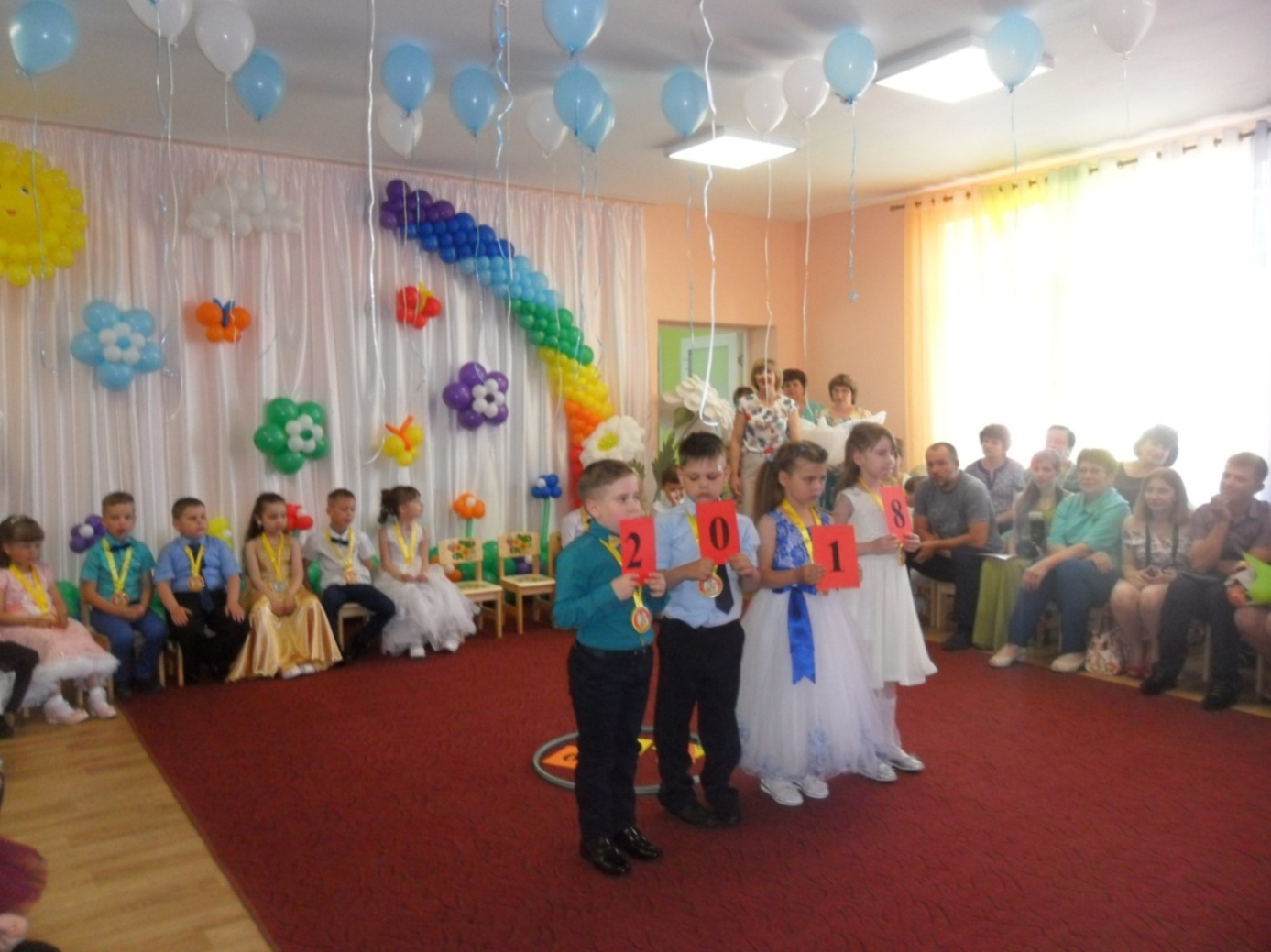 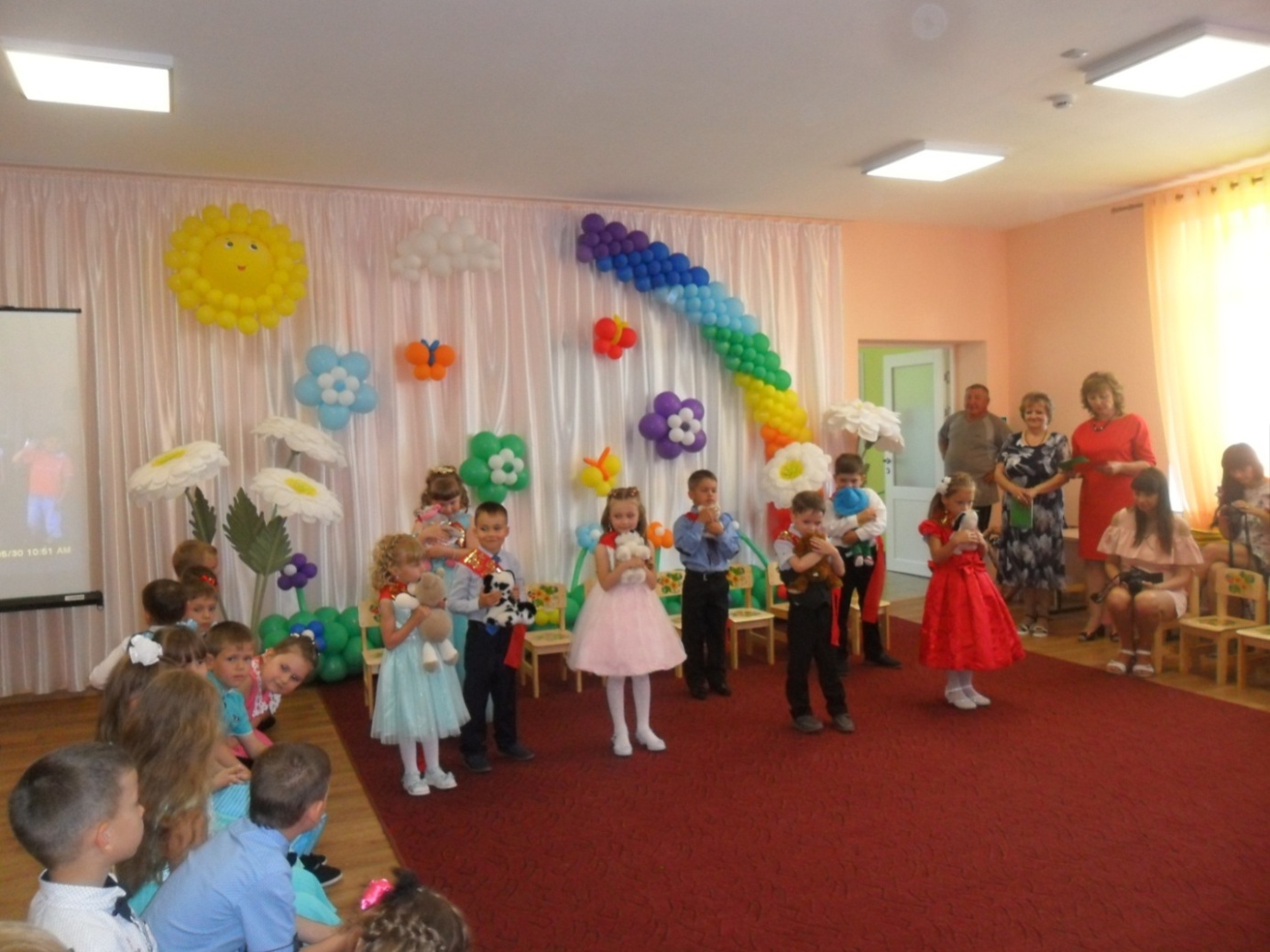 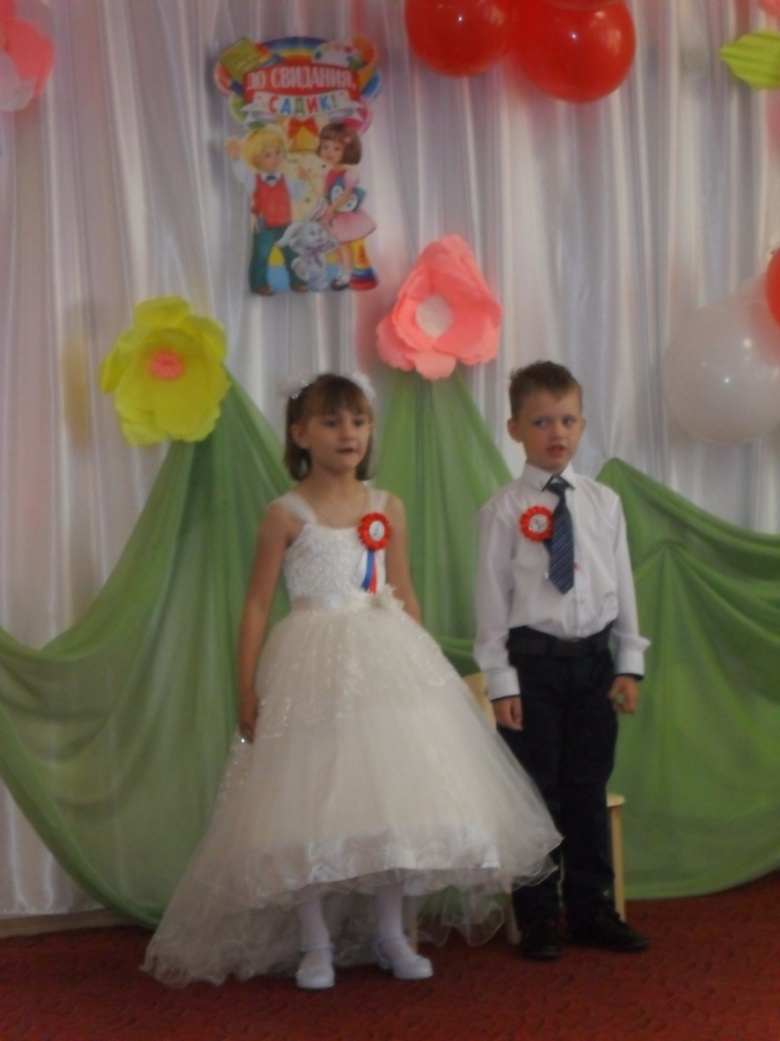 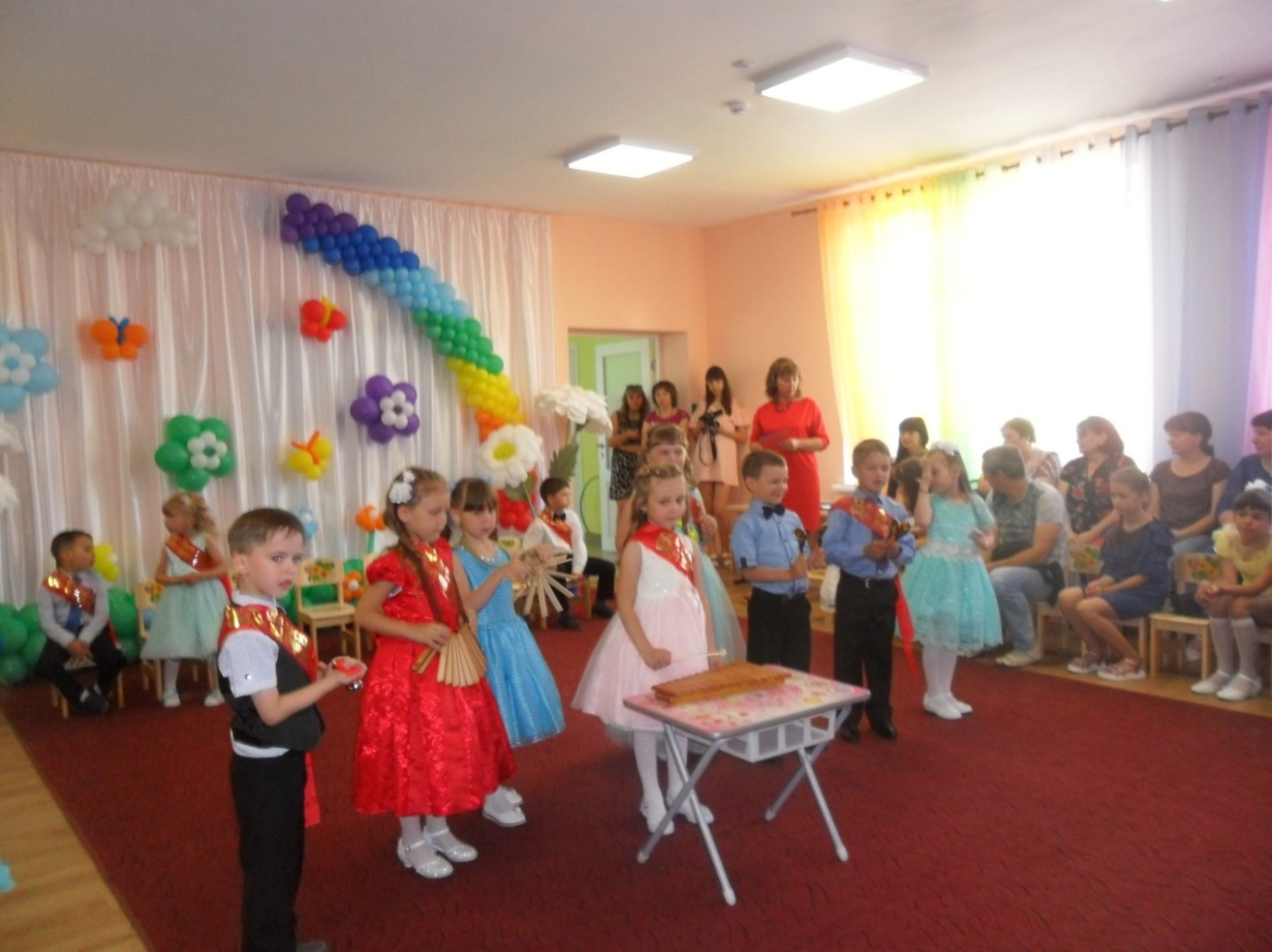 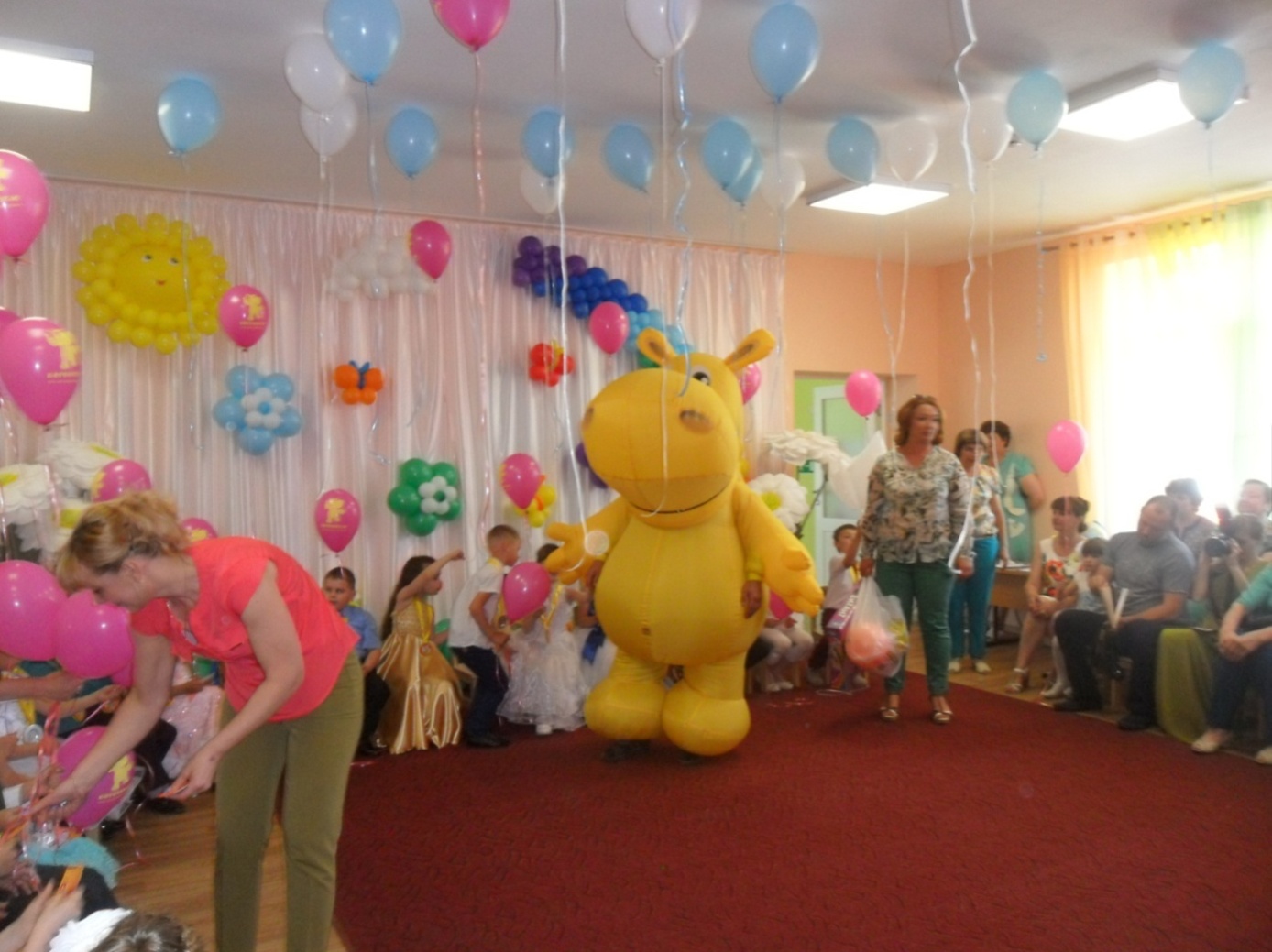 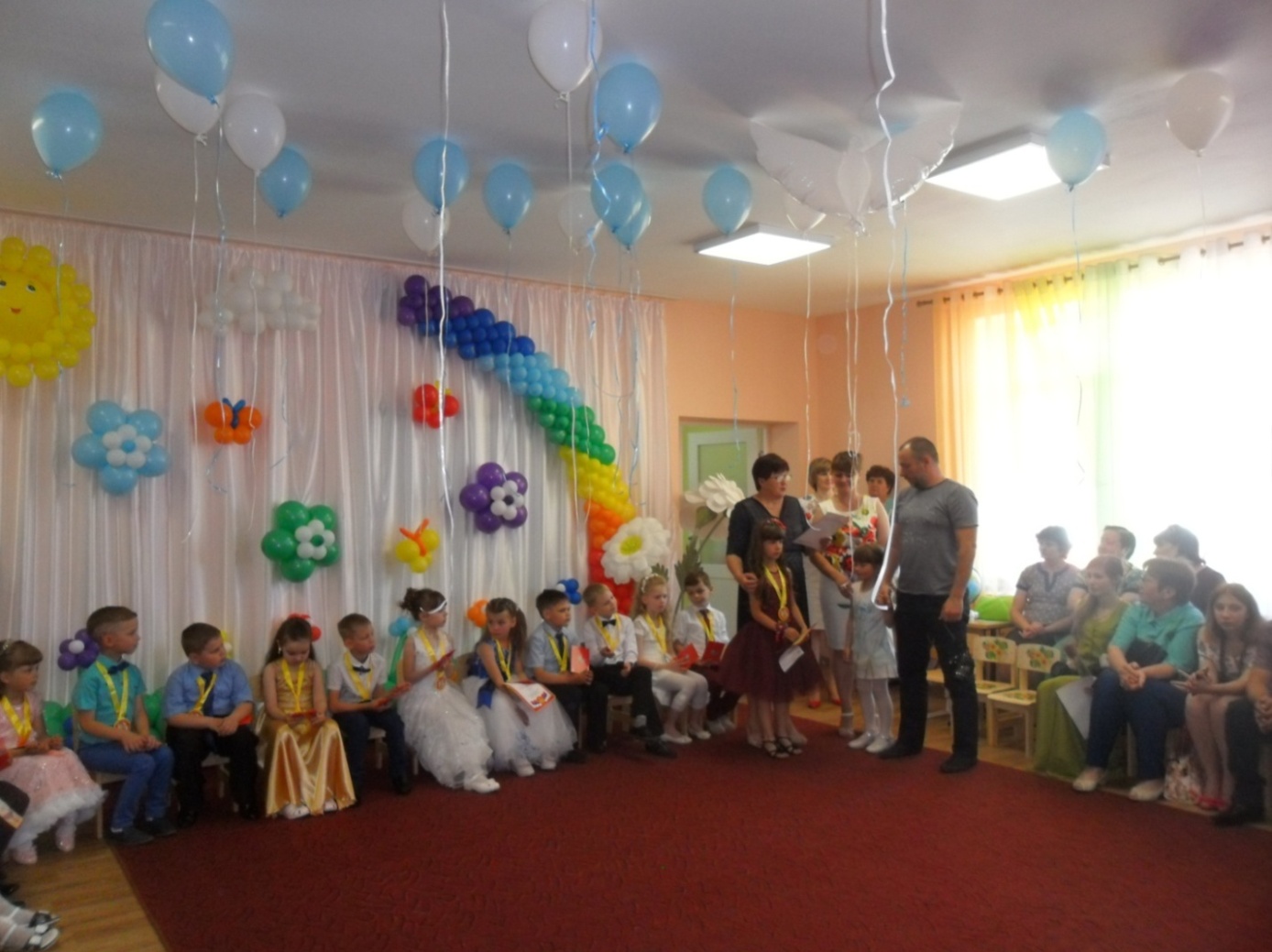 